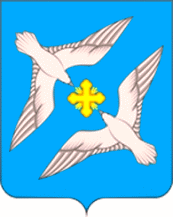                   АДМИНИСТРАЦИЯ     МУНИЦИПАЛЬНОГО ОБРАЗОВАНИЯСЕЛЬСКОЕ ПОСЕЛЕНИЕ «УСПЕНСКОЕ»                                  РЖЕВСКОГО РАЙОНА ТВЕРСКОЙ  ОБЛАСТИП О С Т А Н О В Л Е Н И Е27.01.2016	                                                                                                            № 9Об утверждении порядка уведомления муниципальными служащими администрации муниципального образования сельского поселения «Успенское»Ржевского района Тверской области  представителя нанимателяо намерении выполнять иную оплачиваемую работуВ соответствии с частью 2 статьи 11 Федерального закона от 02.03.2007 N 25-ФЗ "О муниципальной службе в Российской Федерации", в целях предотвращения конфликта интересов на муниципальной службе в муниципальном образовании сельское поселение «Успенское»  Ржевского района  Тверской области, укрепления служебной дисциплины муниципальных служащих сельского поселения «Успенское»   и в связи с необходимостью установления единого порядка уведомления муниципальными служащими представителя нанимателя о намерении выполнять иную оплачиваемую работу,ПОСТАНОВЛЯЕT:1. Утвердить прилагаемый Порядок уведомления муниципальными служащими администрации  муниципального  образования   сельского  поселения «Успенское»  Ржевского района Тверской области   представителя нанимателя о намерении выполнять иную оплачиваемую работу (приложение № 1).2. Заместителю Главы    Администрации  сельского поселения «Успенское»  Старушок У.Н.) руководствоваться настоящим Порядком и довести его до сведения всех муниципальных служащих Администрации  сельского поселения «Успенское» .3. Контроль за исполнением настоящего Постановления оставляю за собой.4. Настоящее Постановление вступает в силу со дня его подписания и подлежит обнародованию в установленном порядке.Глава администрации МОсельское поселение «Успенское»                                        М.Г.Наумов                                                                                          Приложение № 1                                                                                                           к Постановлениюадминистрации сельского поселения «Успенское»                                                                          № 9 от 27.01.2016 Порядокуведомления муниципальными служащими  муниципального образования сельского поселения «Успенское» Ржевского районаТверской области представителя нанимателя о намерениивыполнять иную оплачиваемую работу1. Настоящий порядок уведомления муниципальными служащими  муниципального образования  сельское поселение «Успенское»  Ржевского района Тверской области (далее - муниципальный служащий) представителя нанимателя о намерении выполнять иную оплачиваемую работу (далее - Порядок) разработан в целях предотвращения возникновения конфликта интересов на муниципальной службе муниципального образования сельского поселения «Успенское» Ржевского района Тверской области и устанавливает единый порядок уведомления представителя нанимателя о предстоящем выполнении муниципальными служащими иной оплачиваемой работы.2. Выполнение муниципальным служащим иной оплачиваемой работы должно осуществляться вне служебного времени с соблюдением правил внутреннего трудового распорядка Администрации  сельского поселения «Успенское»   и условий трудового договора.3. Муниципальный служащий уведомляет представителя нанимателя о намерении выполнять иную оплачиваемую работу до начала ее выполнения.4. Уведомление представителя нанимателя о намерении выполнять иную оплачиваемую работу (далее - уведомление) составляется муниципальным служащим по форме согласно приложению 1 к настоящему Порядку.Уведомление должно содержать следующие сведения:- наименование организации (учреждения), в которой предполагается осуществление иной оплачиваемой работы;- наименование должности, по которой предполагается осуществление иной оплачиваемой работы;- предполагаемый график занятости (сроки и время выполнения иной оплачиваемой работы);- сведения о предстоящем виде деятельности, основные должностные обязанности.В случае, если на момент подачи уведомления с муниципальным служащим заключен трудовой договор или договор гражданско-правового характера на выполнение иной оплачиваемой работы, к уведомлению прилагается копия соответствующего договора. В случае, если такой договор не заключен на момент уведомления, копия соответствующего договора направляется представителю нанимателя в трехдневный срок с момента его заключения.5. Уведомления муниципальных служащих подлежат регистрации Заместителем главы администрации сельского поселения «Успенское» (по кадровым вопросам),  6. Регистрация уведомления осуществляется в день его поступления в журнале регистрации уведомлений муниципальными служащими Администрации сельского поселения «Успенское» представителя нанимателя о намерении выполнять иную оплачиваемую работу, составленного по форме согласно приложению 2 к настоящему Порядку.Зарегистрированное и рассмотренное представителем нанимателя уведомление приобщается к личному делу муниципального служащего.7. Копия зарегистрированного уведомления выдается муниципальному служащему на руки под роспись либо направляется в течение 3 календарных дней со дня регистрации по почте с уведомлением о вручении. На копии уведомления, подлежащего передаче муниципальному служащему, ставится отметка "Уведомление зарегистрировано" с указанием даты регистрации уведомления, фамилии, имени, отчества и должности лица, зарегистрировавшего данное уведомление.8. В случае, если представитель нанимателя в бланке уведомления подтверждает, что выполнение муниципальным служащим иной оплачиваемой работы не приведет к возникновению конфликта интересов и предполагаемый график иной работы не препятствует ему исполнению должностных обязанностей по замещаемой должности муниципальной службы в течение установленной продолжительности служебного времени в рабочую неделю, муниципальный служащий в течение трех дней информируется заместителем главы администрации  сельского поселения «Успенское» о результатах рассмотрения уведомления.9. В случае усмотрения представителем нанимателя возможности возникновения конфликта интересов при выполнении муниципальным служащим иной оплачиваемой работы уведомление подлежит рассмотрению на заседании комиссии по соблюдению требований к служебному поведению муниципальных служащих сельского поселения «Успенское» и урегулированию конфликта интересов (далее - комиссия). Рассмотрение уведомления комиссией осуществляется в порядке, установленном Положением о комиссии по соблюдению требований к служебному поведению муниципальных служащих сельского поселения «Успенское» Ржевского района Тверской области и урегулированию конфликта интересов. 10. По итогам рассмотрения уведомления комиссия принимает одно из двух решений:а) установлено, что в рассматриваемом случае не содержится признаков личной заинтересованности муниципального служащего, которая может привести к конфликту интересов;б) установлен факт наличия личной заинтересованности муниципального служащего, которая приводит или может привести к конфликту интересов.11. Муниципальный служащий в течение трех дней со дня рассмотрения уведомления комиссией информируется Главным специалистом о результатах рассмотрения уведомления комиссией, а также о предусмотренной действующим законодательством ответственности в связи с исполнением работы, которая может повлечь конфликт интересов.12. В случае изменения муниципальным служащим графика выполнения иной оплачиваемой работы, а также при наличии иных обстоятельств, связанных с выполнением такой работы, муниципальным служащий уведомляет об этом представителя нанимателя в соответствии с настоящим Порядком.13. При выполнении иной оплачиваемой работы муниципальный служащий обязан соблюдать установленные Федеральным законом от 2 марта 2007 года N 25-ФЗ "О муниципальной службе в Российской Федерации" ограничения, запреты и требования к служебному поведению муниципального служащего, а также информировать представителя нанимателя о возникшем конфликте интересов или о возможности его возникновения.В случае несоблюдения муниципальным служащим при выполнении иной оплачиваемой работы установленных Федеральным законом от 2 марта 2007 года N 25-ФЗ "О муниципальной службе в Российской Федерации" ограничений, запретов и требований к служебному поведению муниципальный служащий несет ответственность в соответствии с действующим законодательством.Приложение 1                                                              к Порядку уведомления  муниципальными служащими                                                     Администрации сельского поселения «Успенское»                                                  Ржевского района  Тверской области представителя                                      нанимателя  о намерении выполнять иную  оплачиваемую работуФорма уведомлениямуниципальным служащим представителя нанимателяо намерении выполнять иную оплачиваемую работу                                 __________________________________________                                 (представителю нанимателя (работодателя) -                                ___________________________________________                                     наименование должности, Ф.И.О.)                                от ________________________________________                                          (наименование должности,                                 __________________________________________                                         структурное подразделение,                                 __________________________________________                                           Ф.И.О.)                                Уведомление              о намерении выполнять иную оплачиваемую работу    В соответствии с частью 2 статьи 11 Федерального закона от 2 марта 2007года  N 25-ФЗ "О муниципальной службе в Российской Федерации" уведомляю Васо  том,  что  я  намерен(а) выполнять иную оплачиваемую работу (указываютсясведения   о   деятельности,  которую  намерен  осуществлять  муниципальныйслужащий):    -  наименование  организации  (учреждения),  в  которой  предполагаетсяосуществление иной оплачиваемой работы;___________________________________________________________________________    -  наименование должности, по которой предполагается осуществление инойоплачиваемой работы;___________________________________________________________________________    -  предполагаемый  график  занятости  (сроки  и  время  выполнения инойоплачиваемой работы);______________________________________________________________________________________________________________________________________________________    -  сведения  о  предстоящем  виде  деятельности,  основные  должностныеобязанности._________________________________________________________________________________________________________________________________________________________________________________________________________________________________    Выполнение  указанной  работы не повлечет за собой конфликта интересов.При  выполнении  указанной работы обязуюсь соблюдать ограничения, запреты итребования,  предусмотренные  Федеральным  законом  от  2  марта  2007 годаN 25-ФЗ "О муниципальной службе в Российской Федерации".    Копию  трудового  договора (договора гражданско-правового характера) навыполнение иной оплачиваемой работы прилагаю.    "____" _____________20 ___г.    _________________________________________________________        (подпись)          (фамилия, имя, отчество)    Мнение представителя нанимателя (работодателя) ____________________________________________________________________________________________________________________________________________________________________________________________________________________________________________________________________________________________________________    "___" _______________ 20__ г. ______________ _______________________                                    (подпись)           (Ф.И.О.)Приложение 2                                                                                                  к Порядку уведомления  муниципальными служащими                                                                                          Администрации сельского поселения  «Успенское»                                                                                                                Ржевского района Тверской области  представителя нанимателя о        намерении выполнять иную оплачиваемую работуФорма журналарегистрации уведомлений муниципальными служащимиАдминистрации  сельского поселения «Успенское» Ржевского района Тверской области представителя нанимателяо намерении выполнять иную оплачиваемую работу ЖурналРегистрации  трудовых соглашений(контрактов) с муниципальнымислужащими , служащим и техническим персоналомАдминистрации муниципального образованиясельское поселение «Успенское»             начато_______________________201___г.                                                                                                                                             окончено_______________________N п/пФ.И.О. муниципального служащего, представившего уведомлениеДолжность муниципального служащего, представившего уведомлениеДата поступления уведомленияФ.И.О., подпись муниципального служащего, принявшего уведомлениеПодпись муниципального служащего в получении копии уведомленияПримечание1234567№№ппНомерличного делаФ.И.О. муниципального служащегоСтруктурное подразделениеДолжность, профессияТабельный номерОтметка о снятии с учетаОтметка о снятии с учета